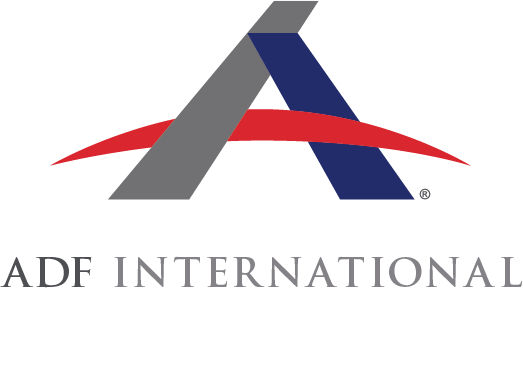 ECOSOC Special Consultative Status (2010)HUMAN RIGHTS COMMITTEEGeneral Comment No. 36 on Article 6 of the ICCPR - the Right to Life5th October 2017Geneva, SwitzerlandSubmission by:ADF InternationalChemin du Petit-Saconnex 281209 Geneva, SwitzerlandWeb: www.adfinternational.orgEmail: rnavarro@adfinternational.orgIntroductionADF International is a global alliance-building legal organization that advocates for religious freedom, life, and marriage and family before national and international institutions. As well as having ECOSOC consultative status with the United Nations (registered name “Alliance Defending Freedom”), ADF International has accreditation with the European Commission and Parliament, the Organization for Security and Co-operation in Europe, and the Organization of American States, and is a participant in the FRA Fundamental Rights Platform.This submission covers the applicability of Article 6 to the unborn and other forms of human existence. It first details the legal justifications for the right to life of the unborn, considering the International Covenant on Civil and Political Rights (ICCPR), other international human rights instruments, and national legal provisions. Secondly, it defines the unborn as all human life from fertilization, the earliest stage of human development, and explains how human embryos in vitro are included in the definition of unborn and therefore deserve protection. Thirdly, it indicates how the recognition of the unborn in international law means that there cannot be an implicit right to abortion in the ICCPR. Lastly, this submission uses both UN treaties and decisions of the European Court of Human Rights to show that the right to life does not justify a right to die. Accordingly, ADF International makes the following recommendations to the Human Rights Committee regarding Draft General Comment No. 36 on Article 6 of the ICCPR (the right to life): Affirm that the right to life applies to the unborn, from the moment of fertilization, including human embryos in vitro; Affirm that, given the recognition of the unborn in the ICCPR and other international treaties and national laws, as well as international consensus on the matter, no “human right to abortion” exists;Affirm that the right to life does not justify and is fundamentally incompatible with a “right to die;”Remove from the current version of the draft general comment paragraph 9 (which seeks to recognize a non-existent international human right to abortion) and those portions of paragraph 10 which seek to either allow or demand that States permit euthanasia and/or assisted suicide; andRestore to paragraph 52 of the current version of draft general comment the recognition of the right to life of the unborn child necessitated by Article 6(5) of the ICCPR as it existed in the second revision of the draft general comment.I. “Applicability of Article 6 to the Unborn and other Forms of Human Existence”Legal Justifications for the Right to Life of the Unborn Right to Life of the Unborn in Article 6 of the ICCPRArticle 6(1) of the ICCPR states: “Every human being has the inherent right to life.” In prior general comments on Article 6, the Committee has stated clearly that the right to life should be interpreted broadly, and this has been repeated in paragraph 3 of this present draft general comment. Specifically, the Committee has noted that “the right to life has been too often narrowly interpreted. The expression ‘inherent right to life’ cannot properly be understood in a restrictive manner[.]” The present draft general comment reaffirms this in paragraph 3. Therefore, consistent with its foundational importance to all other rights, the meaning of Article 6 must be construed broadly, erring on the side of protecting more groups and more instances, rather than fewer. Moreover, the ICCPR’s prohibition of the death penalty for pregnant women implicitly recognizes the right to life of the unborn. Although the ICCPR allows for the death penalty to be imposed on both adult men and women, it explicitly prohibits applying the death penalty to pregnant women. Article 6(5) states that a “sentence of death shall not be imposed for crimes committed by persons below eighteen years of age and shall not be carried out on pregnant women.” Under the ICCPR, all other adult women may be subject to the death penalty, therefore this clause must be understood as recognizing the distinct identity of the unborn child from the mother and protecting the unborn child’s right to life. This is especially clear in light of the fact that, unlike the prohibition of executing persons at any time for crimes committed before the age of eighteen, the prohibition of executing pregnant women only extends as far as the condemned woman’s pregnancy lasts.As the travaux préparatoires of the ICCPR state, “The principal reason for providing in paragraph 4 [now Article 6(5)] of the original text that the death sentence should not be carried out on pregnant women was to save the life of an innocent unborn child.” Similarly, the Secretary General report of 1955 notes that the intention of the paragraph “was inspired by humanitarian considerations and by consideration for the interests of the unborn child[.]” In fact, the main reason why proposals to explicitly recognize the right to life as being guaranteed from the moment of conception were rejected was not due to a denial of the personhood and rights of unborn children. Rather, at the time the article was being drafted, determining the moment of conception of any given human individual was considered too difficult to achieve with requisite precision, and would place too high a burden on States with regard to their obligations under the ICCPR. An earlier version of the draft general comment contained this rationale in what is now paragraph 52 of its latest version. Consistent with the travaux préparatoires and the logical implications of Article 6(5), it previously read: “The special protection afforded to pregnant women stems from an interest in protecting the rights and interests of affected family members, including the unborn fetus and the fetus’s father.”This previous version of the paragraph demonstrates a clear recognition of the well-established principle of international human rights law on the right to life of the unborn. However, the Committee realized that such a recognition conflicted with its invented “right to abortion” set out in its former paragraph 7 (now paragraph 9) of the draft general comment. Rather than remove the formulation of this so-called “right” in order to make the general comment consistent with the aforementioned well-established principle, however, the Committee decided instead to remove the reference in paragraph 52 to the rights of the unborn child, in flagrant disregard of a proper and correct understanding of the Covenant.Recognition of the Unborn in International Instruments International human rights instrumentsThe clear reference to the unborn child in the ICCPR is buttressed by several other references to the unborn in international documents. For example, the Geneva Convention relative to the Protection of Civilian Persons in Time of War states that “the wounded and sick, as well as the infirm, and expectant mothers, shall be the object of particular protection and respect.” Similarly, the Convention on the Prevention and Punishment of the Crime of Genocide defines genocide to include “imposing measures intended to prevent births within the group.”The protection of unborn life is also found through an ordinary reading of the language in the preamble of the Convention on the Rights of the Child (CRC). According to the Vienna Convention, the preamble of a treaty provides necessary interpretive context. It is therefore striking that the CRC explicitly recognizes the child before birth as a rights-bearing person entitled to special need and protection. The preamble states, “[T]he child, by reason of his physical and mental immaturity, needs special safeguards and care, including appropriate legal protection, before as well as after birth.” This clear reference to the unborn child was included directly from the Declaration of the Rights of the Child. The Declaration was adopted unanimously by the then-78 Member States of the UN General Assembly in Resolution 1386 (XIV), 20th November 1959.Article 1 of the CRC defines a child as “every human being below the age of eighteen years.” This provides an upper limit as to who is a child, but does not provide a lower limit on when the status of “child” attaches. Moreover, Article 6 of the CRC holds, “States Parties recognize that every child has the inherent right to life. States Parties shall ensure to the maximum extent possible the survival and development of the child.” Viewed in the context of the preamble, both Articles 1 and 6 of the CRC indicate recognition and protection of unborn life. European Convention on Human RightsArticle 2(1) of the European Convention on Human Rights (ECHR) states: “Everyone’s right to life shall be protected by law.”The European Court of Human Rights’ (ECtHR) most stringent treatment of what protections should be afforded to the unborn child under the ECHR can be found in the case of Vo v. France, in which it acknowledged that with scientific progress a growing consensus is emerging among Member States that the unborn child is part of the human race and is worthy of some level of protection.The ECtHR has never defined Article 2 so as to exclude the protection of fetal life from its scope. Furthermore, the permissible exceptions to Article 2, set out in paragraph 2, provide an exhaustive list in which deprivation of life can be justified where the use of force used is no more than absolutely necessary: (a) in defence of any person from unlawful violence; (b) in order to effect a lawful arrest or to prevent the escape of a person lawfully detained; (c) in action lawfully taken for the purpose of quelling a riot or insurrection. The ECtHR itself has never departed from this view except with regard to the margin of appreciation afforded to Member States where abortion is viewed as a derogation from the right to life within the meaning of their national legislation. The ECtHR has also called for restraint with a view to unborn life within the context of bioethics, which is also reflected in the Council of Europe’s 1997 Convention on Human Rights and Biomedicine (the Oviedo Convention) and the conservative jurisprudence of the Court of Justice of the European Union in this area.Furthermore, the ECtHR has respected and recognized the profound moral values associated with the right to life of the unborn child in relation to Article 2 of the ECHR. It has therefore ruled, for example, that Article 8 on the right to respect for private and family life cannot be interpreted as conferring a right to abortion. It has also recognized, because of the application of Article 2, that States are required to make regulations compelling hospitals to take measures to protect the life (born or unborn) of their patients.In summary, while the jurisprudence of the ECtHR has been purposeful in not answering the question of when life begins, it has been equally clear in recognizing that the unborn child is worthy of protection under the ECHR.American Convention on Human RightsThe most explicit reference to the unborn within international human rights instruments is contained in Article 4(1) of the American Convention on Human Rights (ACHR), which states, “Every person has the right to have his life respected. This right shall be protected by law and, in general, from the moment of conception. No one shall be arbitrarily deprived of his life.” While the wording of Article 4(1) appears to allow exceptions to the legal protection of the right to life of the unborn, it does not explicitly describe them. Thus, the correct interpretation of Article 4(1) has been the source of much debate. Protecting the right to life from the moment of conception, however, is clearly the purpose and intention of the article read as a whole.The former paragraph 7 of the draft general comment under consideration itself referenced the ACHR as explicitly dealing the rights of unborn children, as a point of distinction with the ICCPR which does not (although the plain reading of the ICCPR, denied by the Committee, does indeed include a right to life on the part of the unborn). Paragraph 9 of the current draft, however, has removed this acknowledgement entirely rather than resolve the apparent conflict in an internally consistent fashion.Therefore, given the above references within international and regional human rights treaties, there is strong support for the proposition that the international legal framework can be understood as recognizing unborn life. Recognition of the Right to Life of the Unborn in National Legal Provisions of Numerous ICCPR SignatoriesIn addition to the ICCPR and other international instruments, numerous signatories to the ICCPR recognize the right to life of the unborn in their constitutions and legal provisions. Article 6 may be interpreted to include the right to life of the unborn in accordance with these provisions. Numerous constitutions include explicit protections for unborn life. The constitutions of the following signatories to the ICCPR provide examples: Ireland (Article 40.3.3°); Hungary (Article 2); Guatemala (Article 3); Slovakia (Article 15(1)); Dominican Republic (Article 37); Ecuador (Article 45); El Salvador (Title 1, Article 1); Chile (Article 19(1)); Honduras (Article 67); Peru (Article 2(1)); Madagascar (Title 1, Article 19); and the Philippines (Article 1, section 12). Additionally, the constitutions of Colombia, Costa Rica, and Nicaragua all state that “the right to life is inviolable,” and this is interpreted as being extended to the unborn.Furthermore, legislative provisions of signatories around the world recognize the right to life of the unborn. Examples in Latin America include Mexico, where a large number of state constitutions explicitly protect unborn life, from either the moment of conception or the moment of fertilization. Article 5 of the Constitution of the Mexican State of Chihuahua, for instance, holds, “All human beings have the right to legal protection of their life, from the moment of conception.” Similarly, in Argentina, the majority of the Provincial Constitutions protect unborn life. For example, Article 12(1) of the Buenos Aires Provincial Constitution states that every person in the Province enjoys the right to life, “from the time of conception until natural death.” In Europe, the Basic Law of Germany obliges the State to protect human life, including that of the unborn. This duty is grounded in Article 1(1), concerning “inviolable” human dignity, and Article 2(2), which attributes the “right to life and physical integrity” to “every person.” The German Constitutional Court has confirmed that the word “everyone” extends to (living) unborn human beings. Laws permitting abortion in Germany have been successfully challenged on numerous occasions, and while the Constitutional Court ruled in 1993 that the Bundestag had discretion not to punish first-trimester abortions under certain circumstances, it nevertheless legally upheld the principle that the unborn child has the right to life from conception. While the current German legislative situation seems contradictory to and inconsistent with its Basic Law, this constitutional principle still considered good law by the Constitutional Court is in direct conflict with the opinion of the Committee in this draft general comment.In Latvia, the Medical Treatment Law provides: “A doctor has a duty to protect unborn life[,]” and although Latvia’s Soviet heritage has led to abortion being legal in the country, this is nevertheless a recognition of the inherent value of unborn life. Legislation in Poland states that “every human being shall have an inherent right to life from the moment of conception” and that life shall be protected “including in the prenatal phase,” and this has been reflected in Poland’s laws regarding abortion.Laws in the United States also recognize that the unborn deserve protection and have their own legal rights, despite the fact that the Supreme Court unilaterally and controversially imposed legal abortion on the entire nation in Roe v. Wade. For example, the federal Unborn Victims of Violence Act recognizes an unborn child as a legal victim when it is killed or injured during a federal crime of violence, with rights distinct from those of the mother. The law defines “unborn child” as a “child in utero,” which in turn is “a member of the species Homo sapiens, at any stage of development, who is carried in the womb.” Furthermore, at least 38 of the 50 U.S. states have fetal homicide laws.These national legal provisions, in addition to the international instruments listed above, are compatible with the growing international consensus in favour of broad protection for human life throughout its stages of development. Definition of the Unborn and Applicability of the Right to Life to Human EmbryosDefinition of UnbornGiven the references to the pregnant woman in the ICCPR and the unborn in the CRC, the right to life, including that guaranteed in Article 6 of the ICCPR, can and should be applied to the human life being carried by the pregnant woman. The right to life should attach as soon as the life is created, that is, at the moment of fertilization.This conclusion is supported by the language of the CRC preamble, which purposefully does not establish a beginning point at which a child needs protection, suggesting that the unborn child is human life at any point before birth. The United States Unborn Victims of Violence Act is instructive. It gives legal rights to the “unborn child,” defined as “a member of the species Homo sapiens, at any stage of development, who is carried in the womb.” This includes the zygote, blastocyst, embryo, and fetus. Applicability to human embryosHuman embryos in vitro, despite their location outside the womb, also deserve protection. The ruling of the only international court ever to define directly when life begins, in a case involving the destruction of human embryos, is persuasive.In 2011, the Court of Justice of the European Union (CJEU), in Oliver Brüstle v. Greenpeace e.V., a case on the patentability of a process that involved the destruction of human embryos, answered the question of what is meant by the term “human embryo.”The CJEU noted that the European Union legislature had intended to exclude any possibility of patentability where respect for “human dignity” could be affected. Thus, the concept of the human embryo must be understood in a wide sense. Accordingly, the CJEU held that any human ovum must, as soon as fertilized, be regarded as a human embryo, since fertilization commences the process of development of a human being. Moreover, the CJEU held that the same classification must apply to a non-fertilized human ovum into which the cell nucleus from a mature human cell, has been transplanted, and a non-fertilized human ovum whose division and further development have been stimulated by parthenogenesis. Regarding stem cells obtained from a human embryo at the blastocyst stage, the CJEU held that it is for the referring court to ascertain, in the light of scientific developments, whether they are capable of “commencing the process of development of a human being” and therefore are included within the concept of the human embryo. Thus, the CJEU—perhaps mindful of the fact that at present, stem cells obtained from a blastocyst are pluripotent and are incapable of developing into a human being—avoided stating that pluripotent cells are not regarded as human embryos. Instead, the CJEU stated that if cells can commence the process of development into a human being, they must be protected within the concept of the human embryo. Precisely stated, the Grand Chamber of the CJEU ruled that in the context of European patent law, life begins from the moment of fertilization. It further held that fertilization marks the commencement of the process of development of the human being.The CJEU held that the definition of the human embryo must be understood in a wide sense, and went on to provide legal protection for that embryo. The ruling lends support to the propositions that: (i) human life begins at fertilization; (ii) the human embryo is worthy of protection; and (iii) the argument that the embryo is “not yet human” in certain stages of development is no longer valid.The Oviedo Convention on Human Rights and Biomedicine also recognizes the inherent value of the human embryo. Article 18 prohibits the creation of human embryos for research purposes and calls for the “adequate protection” of human embryos in vitro used for research. This is in recognition that the human embryo is a “human being [whose interests and welfare] shall prevail over the sole interest of society or science.”Therefore, in the development of law for the scientific community there is an ever-increasing and robust protection of the unborn child from fertilization.No Implicit “Right to Abortion” in Article 6 of the ICCPRInternational law recognizes the right to life of the unborn. By contrast, neither the ICCPR nor any other international human rights treaty recognizes a right to abortion. Yet abortion advocates claim that the right to abortion is implicit in international law because certain rights of the mother supposedly require abortion legalization, including the woman’s own right to life. However, as detailed below, the right to life in Article 6 does not create or justify a so-called “right to abortion” in international law, and in fact such a right to abortion would put more women at risk.First, an ordinary reading of the text of the ICCPR does not find a right to abortion. There is no mention of abortion. Further, the recognition of the unborn in the ICCPR and other international human rights instruments is incompatible with a right to abortion. The right to life of the unborn, implicitly recognized in Article 6, means that Article 6 or any other provision of the ICCPR cannot be understood as providing a categorical right to take the life of the unborn.Nevertheless, abortion proponents argue that Article 6 itself provides justification for a so-called right to abortion within the ICCPR. The argument is that abortion must be available in the case of a life-threatening pregnancy, or the woman’s right to life is violated.In most cases it is impossible to say with certainty that a pregnancy will result in the death of a woman. It is also impossible to say with certainty that an abortion would save the woman’s life. Creating a right based on uncertainty is imprudent, especially when it is certain that abortion will take the life of the unborn. Instead, a doctor can treat the pregnant woman while also taking care to preserve the life of the unborn, with the understanding that the life of the unborn may perish in the course of treatment. In this case, the goal is never to take the life of the unborn, unlike with abortion.What “life-threatening” means or may evolve to mean is also concerning. Given that “health” exceptions to abortion prohibitions are broadly construed, often including nebulous concepts such as emotional health, it is possible that a “life” exception would eventually be so broad as to cover almost any situation. In this case, the right to life of the unborn would be completely eroded.On a broader community-wide level, recognizing abortion as a human right and requiring abortion legalization are not solutions to maternal mortality and do nothing to guarantee a woman’s right to life. First, legalizing abortion does not guarantee that it becomes safe. A report by the Guttmacher Institute itself states, “Changing the law […] is no guarantee that unsafe abortion will cease to exist.” Recognizing a right to abortion will not meet the needs of pregnant women in countries where the maternal mortality ratio is high, because women die during pregnancy and childbirth most commonly from sepsis and hemorrhage, which are also two of the main causes of abortion-related deaths. The health care system infrastructure is already poor in these countries, and more abortions may well mean more maternal deaths.Further, the most recent evidence controverts the idea that a total prohibition of abortion undermines maternal health. A major study published in the British Medical Journal in 2015 concluded that States with “less permissive” abortion laws “exhibited consistently lower maternal mortality rates.” Although the study explains these differences in terms of other independent factors rather than in terms of abortion legislation itself, it nevertheless concludes: “No statistically independent effect was observed for abortion legislation, constitutional amendment or other covariates.” Because abortion legislation has no positive effect on maternal mortality, abortion need not be legalized to protect women’s health. Case studies of three nations—Ireland, Malta, and Chile—are particularly relevant on this point.According to the World Health Organization, Ireland is one of the safest places in the world for an expectant mother to give birth. After banning almost all abortions in 1983, the country strengthened its focus on providing high-quality prenatal care and rose to become an international model in women’s health. UNICEF ranked the country number 1 in 2005 and number 3 in 2008 for the lowest global maternal mortality rate. Richly documented evidence reveals that, in an emergency, Irish doctors will go to virtually any length to save the lives of both mother and baby, and have succeeding in doing so—thus demonstrating that it is possible to protect them both.Similarly, following the total prohibition of abortion in 1989, Chile experienced a steep decline in the number of maternal deaths (69.2 percent). Chile came to have the second-lowest maternal mortality ratio in the Western Hemisphere (after Canada), making its recent legalization of abortion unnecessary at best and gravely misguided and damaging at worst.An unprecedented fifty-year analysis of maternity data from Chile reveals two essential facts. First, restricting access to abortion services does not negatively impact maternal mortality. In fact, prohibiting abortion in Chile resulted in significantly improved maternal health for the country by freeing up resources to care for mothers and babies. Second, the data makes clear that women’s educational levels are the single most important factor in reducing mortality rates among mothers. The more educated a woman is, the greater her ability to access the health care resources available to her and thus go safely through pregnancy and childbirth.Malta, with one of the lowest maternal mortality rates in the world, is another one of the safest places to be pregnant. Abortion is illegal in Malta, and yet Malta boasts a maternal mortality ratio of 8, which is equal to or lower than that of 18 countries that allow abortion on demand and is exactly the same as Belgium, France and Switzerland.To improve maternal health and decrease the risks women have of dying during pregnancy or childbirth, the focus must be on providing the key interventions necessary to get mother and baby safely through pregnancy and childbirth, not providing abortion. Almost all maternal deaths are preventable, particularly when skilled birth attendants are present to manage complications and the necessary drugs are available, such as oxytocin (to prevent hemorrhage) and magnesium sulfate (to treat pre-eclampsia). Focusing on abortion legalization and liberalization of abortion laws takes money, manpower, and other resources away from these life-saving maternal health interventions.Abortion and National SovereigntyAt the 1994 International Conference on Population and Development (ICPD) in Cairo, the adopted Programme of Action made clear in paragraph 8.25 that:In no case should abortion be promoted as a method of family planning.  All Governments and relevant intergovernmental and non-governmental organizations are urged to strengthen their commitment to women's health, to deal with the health impact of unsafe abortion as a major public health concern and to reduce the recourse to abortion through expanded and improved family-planning services.  Prevention of unwanted pregnancies must always be given the highest priority and every attempt should be made to eliminate the need for abortion.  Women who have unwanted pregnancies should have ready access to reliable information and compassionate counselling.  Any measures or changes related to abortion within the health system can only be determined at the national or local level according to the national legislative process.  In circumstances where abortion is not against the law, such abortion should be safe.  In all cases, women should have access to quality services for the management of complications arising from abortion.  Post-abortion counselling, education and family-planning services should be offered promptly, which will also help to avoid repeat abortions.The ICPD Programme of Action was adopted by broad consensus, and is consistently reaffirmed by States at its review. The bulk of the reservations officially noted within it on the topic of abortion relate to nations reiterating their opposition to abortion being construed as a fundamental human right under international law, in light of the heavy use of terminology such as “reproductive health” and “reproductive rights” within the document. Even within the document itself, however, every mention of abortion as a component of “reproductive health care” or similar is qualified by the aforementioned paragraph 8.25.This makes the ICPD Programme of Action one of the clearest examples in international custom of the fact that the question of abortion is, subject to the aforementioned right to life of the unborn child under Article 6 of the ICCPR, an issue to be addressed within the framework of national sovereignty and domestic jurisdiction and competence. This stands in contrast to the Committee’s aim of imposing an alleged international human right to abortion in a top-down manner.The relationship between and interaction of the principles set out under the ICCPR and the ICPD Programme of Action respectively potentially can be understood in an analogous fashion to the margin of appreciation doctrine utilized by the ECtHR as explained earlier in this submission. Article 6 of the ICCPR is to be understood as recognizing the right to life of all human persons, including the unborn child. The baseline, therefore, is that abortion should not be considered permissible under international law, and any State Party that seeks to exercise its national sovereignty in legalizing abortion has the onus of justifying this with reference to the Covenant rights of other parties. In all cases, in line with the ICPD Programme of Action, recourse to abortion must be avoided to the greatest extent possible.What the Committee is seemingly seeking to do, however, is reverse that onus. According to the Committee in this draft general comment, under the ICCPR the unborn child has no inherent right to life. States Parties are also allegedly required to actively provide for legal abortion in at least a minimum set of circumstances specified by the Committee, and States Parties are in no case permitted to enforce criminal prohibitions of abortion. It stands to reason that, under this view, a State Party whose national law contradicted any of these opinions of the Committee would bear the burden of proof as to why its laws on the matter were justified with reference to the rights of others under the Covenant. This flagrantly disregards the principle established under international consensus that the manner in which a country handles abortion is ultimately a matter of national law, and that abortion is in no case to be promoted or encouraged.ConclusionThe ICCPR implicitly recognizes the right to life of the unborn, which is reinforced by the recognition of the unborn in other international human rights treaties and national legal provisions. While abortion proponents claim that international human rights treaties, including the ICCPR, contain a right to abortion, there is no justification for this position within the ordinary meaning of the text, and the idea that a woman’s right to life would be protected by abortion on demand is tenuous. For this reason, paragraph 9 of the current version of the draft resolution must be removed in its entirety, as it seeks to enshrine a non-existent “human right to abortion” as part of the Committee’s interpretation of, inter alia, Article 6 of the ICCPR. Similarly, the previous reference to the rights of the unborn child under Article 6(5) removed from what is now paragraph 52 of the current version of the draft general comment must be restored and, if possible, strengthened in order to give effect to the clear intention of the drafters of the Covenant.II. The Relationship between the Right to Life and the “Right to Die”As the following section makes clear, the right to life, as recognized by Article 6 of the ICCPR and other regional human rights treaties, cannot be interpreted as including a diametrically opposed claim, namely a so-called “right to die.”Paragraph 10 of the current draft general comment, while correctly asserting that States Parties are to take adequate measures to prevent suicides, is poised to either declare that States Parties “may allow” or “should not prevent” medical professionals facilitating termination of life regarding “[catastrophically] afflicted adults.” Depending on which wording is chosen, this will either seek to allow States Parties to enshrine a supposed “right to die” in their domestic law, or it will effectively claim that they are obliged to do so.No Recognition of “Right to Die” within UN TreatiesNo international or regional human rights treaty, however, provides any mention of a “right to die,” nor can such a “right” ever be inferred from the ordinary meaning of the right to life.Article 6(1) of the ICCPR states, “Every human being has the inherent right to life. This right shall be protected by law. No one shall be arbitrarily deprived of his life.” Article 6(1) of the CRC states that “every child has the inherent right to life,” and makes no mention of a right to death. Article 10 of the Convention on the Rights of Persons with Disabilities (CRPD) safeguards against, rather than recognizes, a right to death by stating, “States Parties reaffirm that every human being has the inherent right to life and shall take all necessary measures to ensure its effective enjoyment by persons with disabilities on an equal basis with others.” Rather than recognizing a “right to die”, UN treaties implicitly reject this notion by including strong protections for the sick, disabled, and elderly – the people most often affected by the legalization of euthanasia and assisted suicide. For example, Article 11(1)(e) of the Convention on the Elimination of All Forms of Discrimination against Women (CEDAW) provides for the equal right of women to social security in old age and in sickness. Articles 25(b) and 28(2)(b) of the CRPD call on States Parties to “provide those health services needed by persons with disabilities…” and “to ensure access by persons with disabilities, in particular women and girls with disabilities and older persons with disabilities, to social protection programmes and poverty reduction programmes.” Article 23 of the CRC recognizes that “a mentally or physically disabled child should enjoy a full and decent life, in conditions which ensure dignity, promote self-reliance and facilitate the child's active participation in the community.” Not only is there no mention of a “right to die” within UN treaties, the interpretation of these treaties over the course of several decades has not resulted in a single instance of support for euthanasia or assisted suicide. On the contrary, the UN treaty-monitoring bodies have consistently expressed concern regarding the practice of euthanasia and assisted suicide in the small minority of countries where it is legal. For example, the recent Concluding Observations of the Human Rights Committee on the Netherlands state, “The Committee remains concerned at the extent of euthanasia and assisted suicides in the State party[.] The Committee reiterates its previous recommendations in this regard and urges that this legislation be reviewed in light of the Covenant’s recognition of the right to life.” Many other UN treaty-monitoring bodies have made similar statements of concern.Exclusion of “Right to Die” from Meaning of Right to LifeNumerous regional human rights treaties recognize the right to life, including Article 2 of the European Convention on Human Rights, Article 2 of the European Charter of Fundamental Rights, Article 4 of the American Convention on Human Rights, and Article 4 of the African Charter of Human and Peoples’ Rights – none of which mention or even hint at a “right to die.” Of these provisions, Article 2 of the ECHR is the only provision in which a “right to die” has even been considered by an international court. According to the case law of the ECtHR, “Article 2 ranks as one of the most fundamental provisions in the Convention,” enshrining one of the basic values of the democratic societies that make up the Council of Europe. In addition to safeguarding the right to life, without which enjoyment of any of the other rights and freedoms in the ECHR are rendered nugatory, Article 2 sets out only very limited circumstances when deprivation of life may be justified, and the ECtHR has applied a strict scrutiny test when those exceptions have been invoked by respondent Governments.However, the ECtHR has further held that the first sentence of Article 2(1) enjoins the State not only to refrain from the intentional and unlawful taking of life, but also to take appropriate steps to safeguard the lives of those within its jurisdiction. Therefore, if there are positive obligations on the State, it is not to facilitate suicide, but to protect life. The ECtHR has only considered the so-called “right to die” under Article 2 of the ECHR on two occasions. In the first case of Sanles Sanles v. Spain, the ECtHR dismissed the application as inadmissible. The case was later brought to the Human Rights Committee under the Optional First Protocol, where it was again dismissed as inadmissible. In 2002, the ECtHR ruled on the seminal case of Pretty v. United Kingdom. The applicant in Pretty had sought recognition in the United Kingdom of a “right to die.” However, the ECtHR unanimously held that there is no right to assisted suicide under the ECHR and furthermore, in certain situations the State may even have a positive obligation to ensure the protection of an individual whose life is at risk. Accordingly, the ECtHR held in Pretty v. United Kingdom:The consistent emphasis in all the cases before the Court has been the obligation of the State to protect life. The Court is not persuaded that “the right to life” guaranteed in Article 2 can be interpreted as involving a negative aspect. While, for example, in the context of Article 11 of the Convention, the freedom of association was found to involve not only a right to join an association but a corresponding right not to be forced to join an association, the Court observes that the notion of a freedom implies some measure of choice as to its exercise. Article 2 of the Convention is phrased in different terms. It is unconcerned with issues to do with the quality of living or what a person chooses to do with his or her life. To the extent that these aspects are recognised as so fundamental to the human condition that they require protection from State interference, they may be reflected in the rights guaranteed by other Articles of the Convention, or in other international human rights instruments. Article 2 cannot, without a distortion of language, be interpreted as conferring the diametrically opposite right, namely a right to die; nor can it create a right to self-determination in the sense of conferring on an individual the entitlement to choose death rather than life. The Court accordingly finds that no right to die, whether at the hands of a third person or with the assistance of a public authority, can be derived from Article 2 of the Convention. The applicant in Pretty further submitted that a right to assisted suicide could be found under Article 3 of the ECHR (prohibition of torture). The applicant argued that the suffering her illness was causing amounted to “inhuman or degrading treatment” and the State therefore had a positive obligation to take steps to prevent this suffering, by allowing her to be assisted in her suicide. The ECtHR acknowledged that in certain circumstances Article 3 can create positive obligations on the Contracting States. However, the ECtHR held that “Article 3 must be construed in harmony with Article 2,” which, as it had previously found, “does not confer any claim on an individual to require a State to permit or facilitate his or her death.” Therefore, despite expressing sympathy with the position in which the applicant found herself, the ECtHR nevertheless rejected the proposition that the State had a positive obligation to assist in her suicide.Thus, in the case law of the ECHR there is no so-called “right to die” within protections for the “right to life.” Moreover, in some circumstances there is a positive obligation on the State to protect an individual whose life is at risk. Although the ECtHR has reconsidered the issue of euthanasia and assisted suicide on three further occasions since Pretty, the ECtHR has not reconsidered the applicability of Article 2 to those cases. Indeed, the right to life has never again been invoked by applicants seeking a “right” to assisted suicide or euthanasia under the ECHR.Further Opposition to Assisted Suicide and Euthanasia The ECtHR’s understanding of Article 2 is buttressed by the positions of the Parliamentary Assembly of the Council of Europe and the World Medical Association. In Recommendation 1418 (1999) on the “Protection of the human rights and dignity of the terminally ill and the dying,” the Parliamentary Assembly recommended that:9. The Committee of Ministers encourage the member states of the Council of Europe to respect and protect the dignity of terminally ill or dying persons in all respects […] by upholding the prohibition against intentionally taking the life of terminally ill or dying persons, while:recognising that the right to life, especially with regard to a terminally ill or dying person, is guaranteed by the member states, in accordance with Article 2 of the European Convention on Human Rights which states that “no one shall be deprived of his life intentionally”;recognising that a terminally ill or dying person’s wish to die never constitutes any legal claim to die at the hand of another person;recognising that a terminally ill or dying person’s wish to die cannot of itself constitute a legal justification to carry out actions intended to bring about death.On 25th January 2012, the Parliamentary Assembly went even further. In Resolution 1859 (2012), the Assembly stated unequivocally: “Euthanasia, in the sense of the intentional killing by act or omission of a dependent human being for his or her alleged benefit, must always be prohibited.” Equally pertinent, the World Medical Association (WMA) has consistently and categorically rejected the practice of euthanasia and assisted suicide as being unethical. Most recently, the WMA reaffirmed an earlier resolution against euthanasia in Bali, Indonesia, in April 2013. The resolution includes the following statements:Euthanasia, that is the act of deliberately ending the life of a patient, even at the patient's own request or at the request of close relatives, is unethical. This does not prevent the physician from respecting the desire of a patient to allow the natural process of death to follow its course in the terminal phase of sickness.Physicians-assisted suicide, like euthanasia, is unethical and must be condemned by the medical profession. Where the assistance of the physician is intentionally and deliberately directed at enabling an individual to end his or her own life, the physician acts unethically. However the right to decline medical treatment is a basic right of the patient and the physician does not act unethically even if respecting such a wish results in the death of the patient.BE IT RESOLVED that:The World Medical Association reaffirms its strong belief that euthanasia is in conflict with basic ethical principles of medical practice, andThe World Medical Association strongly encourages all National Medical Associations and physicians to refrain from participating in euthanasia, even if national law allows it or decriminalizes it under certain conditions.ConclusionThus, given the unambiguous language of UN treaties and regional human rights treaties, the clear reasoning of the ECHtR and other human rights bodies, and the resolutions and recommendations of both medical and international human rights bodies, a so-called “right to die,” either at the hands of a third person or with the assistance of a public authority, does not exist within the Article 6 ICCPR protections for the right to life. As the ECtHR has stated, it would take a “distortion of language” for the right to life to be interpreted as “conferring the diametrically opposite right.”For this reason, the Committee must not even purport to give license to States Parties to legislate for euthanasia or assisted suicide as an exception to Article 6 obligations, let alone place an Article 6 obligation on States Parties to allow for either procedure. Paragraph 10 of the current version of the draft general comment must therefore be removed insofar as it relates to this topic, and instead must only set out the State’s obligation to prevent suicide to the greatest extent possible.